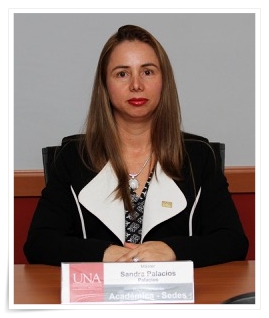 Nombre: Sandra Palacios Palacios.Cargo: Representante Sede Regionales.Periodo del nombramiento: Del 1° de octubre del 2015 al 30 de setiembre del 2020.Correo electrónico: spalacios@una.crTeléfono: 2277-3109.Grado académico: Máster.Especialidad: Lingüística.Experiencia:2014-2015: Directora Académica de la Sede Regional Brunca.2010-2014: Coordinadora de la Sede Regional Brunca.Desde el año 2001, labora para la institución. Es Profesor II, en la Sede Regional Brunca, en el cual ha laborado como colaboradora, traductora e intérprete de investigaciones en lenguajes indígenas. Tutora Español/Inglés en Learning Center of Ball State University, Indiana, USA, 2005-2006. Fundadora de proyecto de extensión para lo cual recibió distinción como extensionista destacada en el 2010.